ΕΡΩΤΗΣΕΙΣ ΣΤΗΝ Α.Α.Τ.1. Η γραφική παράσταση της ταχύτητας σε συνάρτηση με το χρόνο, για ένα σημειακό αντικείμενο που εκτελεί απλή αρμονική ταλάντωση, φαίνεται στο σχήμα. Ποιες από τις παρακάτω προτάσεις είναι σωστές και γιατί;α. Τις χρονικές στιγμές 0,4s και 8s το αντικείμενο διέρχεται από την θέση ισορροπίας του.β. Τις χρονικές στιγμές 2 s και 6 s το μέτρο της επιτάχυνσης είναι μέγιστο.γ.  Τις χρονικές στιγμές από 6s μέχρι 8s τα διανύσματα  και  (συνισταμένη δύναμη) είναι συγραμμικά και ομόρροπα.δ. Στο χρονικό διάστημα 0 μέχρι 2 s το αντικείμενο κινείται προς την θέση ισορροπίας του.2. Η γραφική παράσταση της επιτάχυνσης σε συνάρτηση με το χρόνο, για ένα σημειακό αντικείμενο που εκτελεί απλή αρμονική ταλάντωση, φαίνεται στο σχήμα. Με ποιό από τα παρακάτω συμφωνείτε ή διαφωνείται και γιατί;α. Τις χρονικές στιγμές 0, 8 s και 16 s η ταχύτητα του αντικειμένου είναι ίση με μηδέν.β. Τη χρονική στιγμή t=14 s το αντικείμενο κινείται προς την θέση ισορροπίας του.γ. Τις χρονικές στιγμές 4 s και 12 s το μέτρο της ταχύτητας του αντικειμένου έχει την μέγιστη τιμή του.δ. Η ταχύτητα του αντικειμένου κάθε χρονική στιγμή  καθορίζεται από την εξίσωση .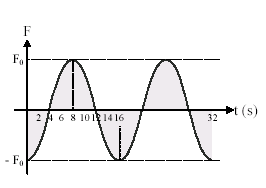 3. Η γραφική παράσταση της δύναμης σε συνάρτηση με το χρόνο, για ένα σημειακό αντικείμενο που εκτελεί απλή αρμονική ταλάντωση , φαίνεται στο σχήμα.Με ποιό ή ποια από τα παρακάτω συμφωνείτε και γιατί;α. Τις χρονικές στιγμές 0, 8 s και 16 s η ταχύτητα του αντικειμένου είναι ίση με μηδέν.β. Τη χρονική στιγμή t=6 s το αντικείμενο κινείται προς την θέση ισορροπίας του.γ. Τις χρονικές στιγμές 4 s και 12 s το μέτρο της ταχύτητας του αντικειμένου έχει την μέγιστη τιμή του.δ. Η απομάκρυνση x του αντικειμένου από τη θέση ισορροπίας του, κάθε χρονική στιγμή, καθορίζεται από την εξίσωση .4. Το σύστημα μάζας – ελατηρίου του σχήματος εκτελεί απλή αρμονική ταλάντωση πλάτους xo . Τη χρονική στιγμή t=0 η μάζα διέρχεται από τη θέση ισορροπίας της, κινούμενη προς την αρνητική κατεύθυνση. Να θεωρήσετε ότι η απομάκρυνση x της μάζας από τη θέση ισορροπίας της είναι ημιτονική συνάρτηση του χρόνου. Με ποιο ή ποια από τα παρακάτω συμφωνείτε ή διαφωνείτε και γιατί; α. Τη χρονική στιγμή  η επιτάχυνση έχει αλγεβρική τιμή .β. Η ταχύτητα της μάζας καθορίζεται κάθε στιγμή από την εξίσωση .γ. Τη χρονική στιγμή  η δυναμική ενέργεια του συστήματος είναι ίση με την κινητική του.δ. Η περίοδος ταλάντωσης στου συστήματος δίνεται από την εξίσωση .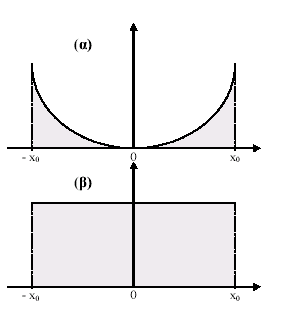 5. Στο πρότυπο του απλού αρμονικού ταλαντωτή με ορισμένη ολική ενέργεια, να αντιστοιχίσετε κάθε μία από τις συναρτήσειςi)EΔ=f(x) , ii) ΕΚ=f(x) και iii) Eολ=f(x) με την γραφική της παράσταση. Να δικαιολογήσετε τις απαντήσεις σας.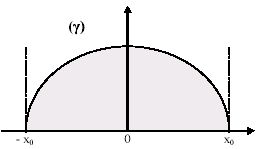 6. Απλός αρμονικός ταλαντωτής εκτελεί ταλάντωση πλάτους xo . Αν το πλάτος ταλάντωσης διπλασιαστεί, τότε α. η περίοδος της ταλάντωσης διπλασιάζεται.β. το μέτρο της μέγιστης δύναμης επαναφοράς τετραπλασιάζεται.γ. η ολική ενέργεια του συστήματος τετραπλασιάζεται.δ. το μέτρο της μέγιστης ταχύτητας τετραπλασιάζεται.Με ποιο από τα παραπάνω συμφωνείτε και γιατί;7. Στο πρότυπο του απλού αρμονικού ταλαντωτή, με ορισμένη ολική ενέργεια, η απομάκρυνση της μάζας από την θέση ισορροπίας της σε συνάρτηση με το χρόνο, δίνεται από την εξίσωση . Να αντιστοιχίσετε κάθε μία από τις συναρτήσεις: 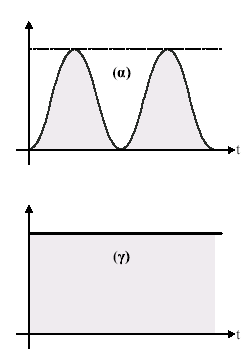 EΔ=f(t), ii) ΕΚ= f(t) και iii) Eολ= f(t) Με την γραφική της παράσταση. Να δικαιολογήσετε τις απαντήσεις σας.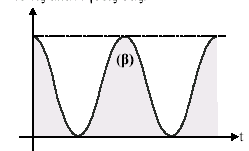 8. Στους δύο απλούς αρμονικούς ταλαντωτές (Α) και (Β) δίνουμε την ίδια ολική ενέργεια. Με ποιο ή ποια από τα παρακάτω συμφωνείτε ή διαφωνείτε και γιατί;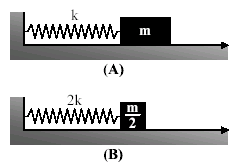 α. Οι ταλαντωτές εκτελούν αρμονική ταλάντωση ίδιου πλάτους.β. Το μέτρο της μέγιστης δύναμης επαναφοράς στον ταλαντωτή (Α) είναι διπλάσιο του μέτρου της μέγιστης δύναμης επαναφοράς στον ταλαντωτή (Β).γ. Οι ταλαντωτές ταλαντώνονται με την ίδια συχνότητα.δ. Το μέτρο της μέγιστης ταχύτητας υ0Β του ταλαντωτή (Β) είναι  φορές μεγαλύτερο από το μέτρο της μέγιστης ταχύτητας υ0Α του ταλαντωτή (Α).9. Απλός αρμονικός ταλαντωτής εκτελεί ταλάντωση πλάτους xo. Διατηρούμε σταθερό το πλάτος ταλάντωσης και διπλασιάζουμε την μάζα του σώματος. Με ποιο ή ποια από τα παρακάτω συμφωνείτε ή διαφωνείτε και γιατί;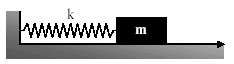 α. Η περίοδο ς ταλάντωσης διπλασιάζεται.β. Η ολική ενέργεια του συστήματος διπλασιάζεται.γ. Το μέτρο υο της μέγιστης ταχύτητας του σώματος γίνεται ίσο με .δ. Το μέτρο της μέγιστης επιτάχυνσης του συστήματος υποδιπλασιάζεται.10. Η γραφική παράσταση της απομάκρυνσης σε συνάρτηση με το χρόνο, για ένα σημειακό αντικείμενο που εκτελεί απλή αρμονική ταλάντωση, φαίνεται στο σχήμα. Με ποιό από τα παρακάτω συμφωνείτε ή διαφωνείτε και γιατί;α. Το μέτρο της ταχύτητας έχει την μέγιστη τιμή του τις χρονικές στιγμές 0, 4s, και 8 s.β. Το μέτρο της επιτάχυνσης έχει την μέγιστη τιμή του τις χρονικές στιγμές 2 s και 6s.γ. Τη χρονική στιγμή t=4 s το μέτρο της επιτάχυνσης είναι .δ. Την χρονική στιγμή 7 s το μέτρο της ταχύτητας είναι μικρότερο από το μέτρο της ταχύτητας τη χρονική στιγμή 2 s.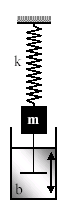 11. Στον αρμονικό ταλαντωτή του σχήματος, εκτός από τη δύναμη επαναφοράς –kx, ενεργεί και δύναμη αντίστασης –bυ όπου b η σταθερά απόσβεσης και υ η αλγεβρική τιμή της ταχύτητας της μάζας m.Με ποιο ή ποια από τα παρακάτω συμφωνείτε ή διαφωνείτε και γιατί;α. Για τον ταλαντωτή θα ισχύει η εξίσωση mα+kx+bυ=0.β. Το πλάτος της ταλάντωσης ελαττώνεται γραμμικά με το χρόνο.γ. Ο λόγος δύο διαδοχικών τιμών του πλάτους είναι σταθερός.δ. Το χρονικό διάστημα που απαιτείται για να μειωθεί μια ορισμένη τιμή του πλάτους (π.χ. η αο) στο μισό της είναι σταθερό.12. Σε ταλαντούμενο σύστημα μάζας – ελατηρίου, εκτός από την δύναμη επαναφοράς –kx ενεργούνμια δύναμη δύναμη αντίστασης –bυ, όπου b η σταθερά απόσβεσης και υ η αλγεβρική τιμή της ταχύτητας της μάζας m καιΠεριοδική δύναμη F=Foημωt σταθερού πλάτους και μεταβλητής συχνότητας.Με ποιό από τα παρακάτω συμφωνείτε ή διαφωνείτε και γιατί;α. Για τον ταλαντωτή θα ισχύει η εξίσωση F=Foημωt-kx-bυ=mα.β. Αν η συχνότητα fεξ της περιοδικής δύναμης F είναι μικρότερη από την ιδιοσυχνότητα της fο του ταλαντωτή και αρχίσει να αυξάνεται συνεχώς, τότε το πλάτος της ταλάντωσης συνεχώς θα αυξάνεται. γ. Η ιδιοσυχνότητα του ταλαντωτή είναι ίση με δ. Όταν είναι fεξ<fο το σύστημα ταλαντώνεται με την ιδιοσυχνότητα του.